Bio- Metric user guide.STEP:1) Switch on the Bio-metric device.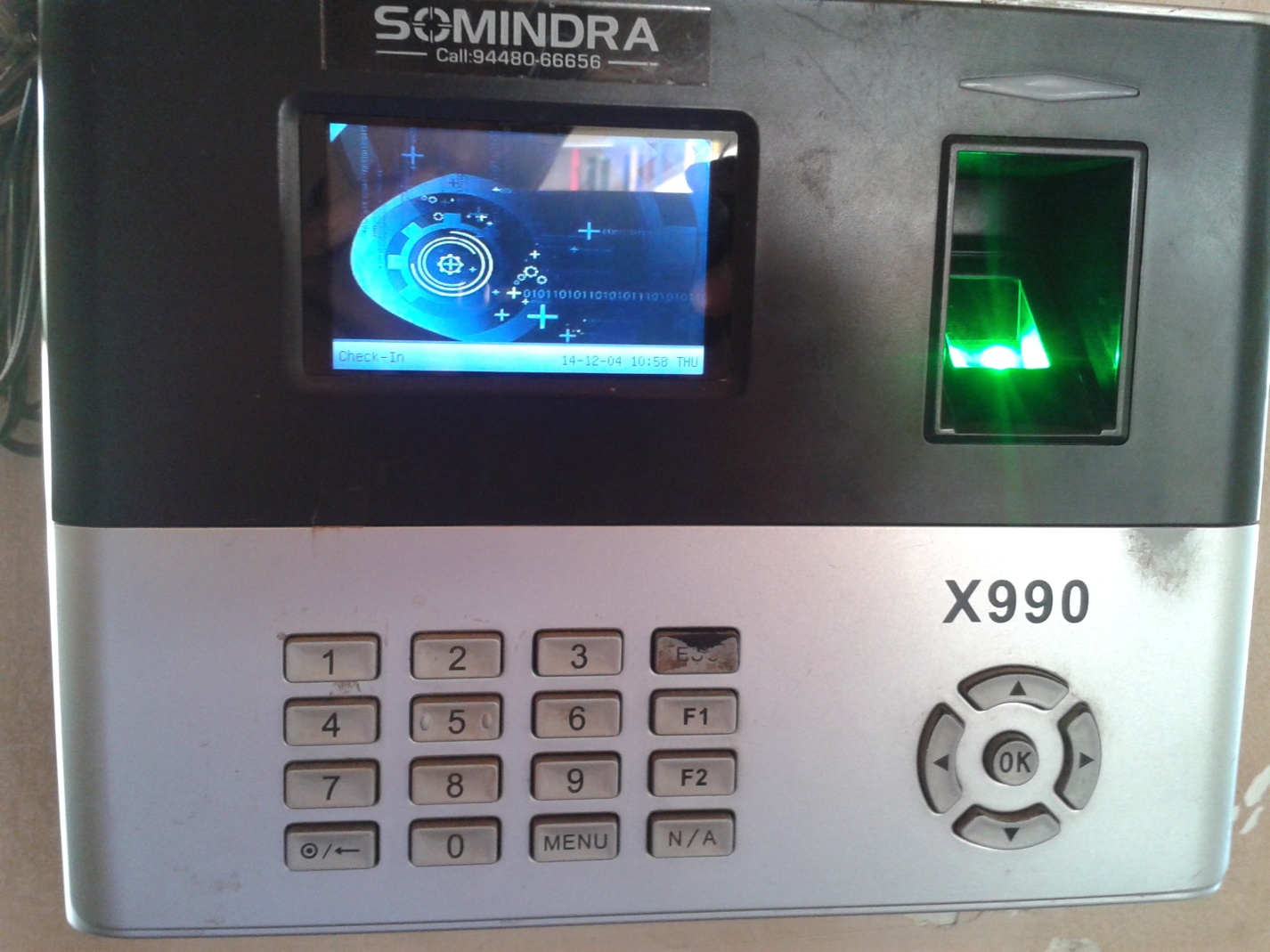 STEP:2) Press the Menu Button.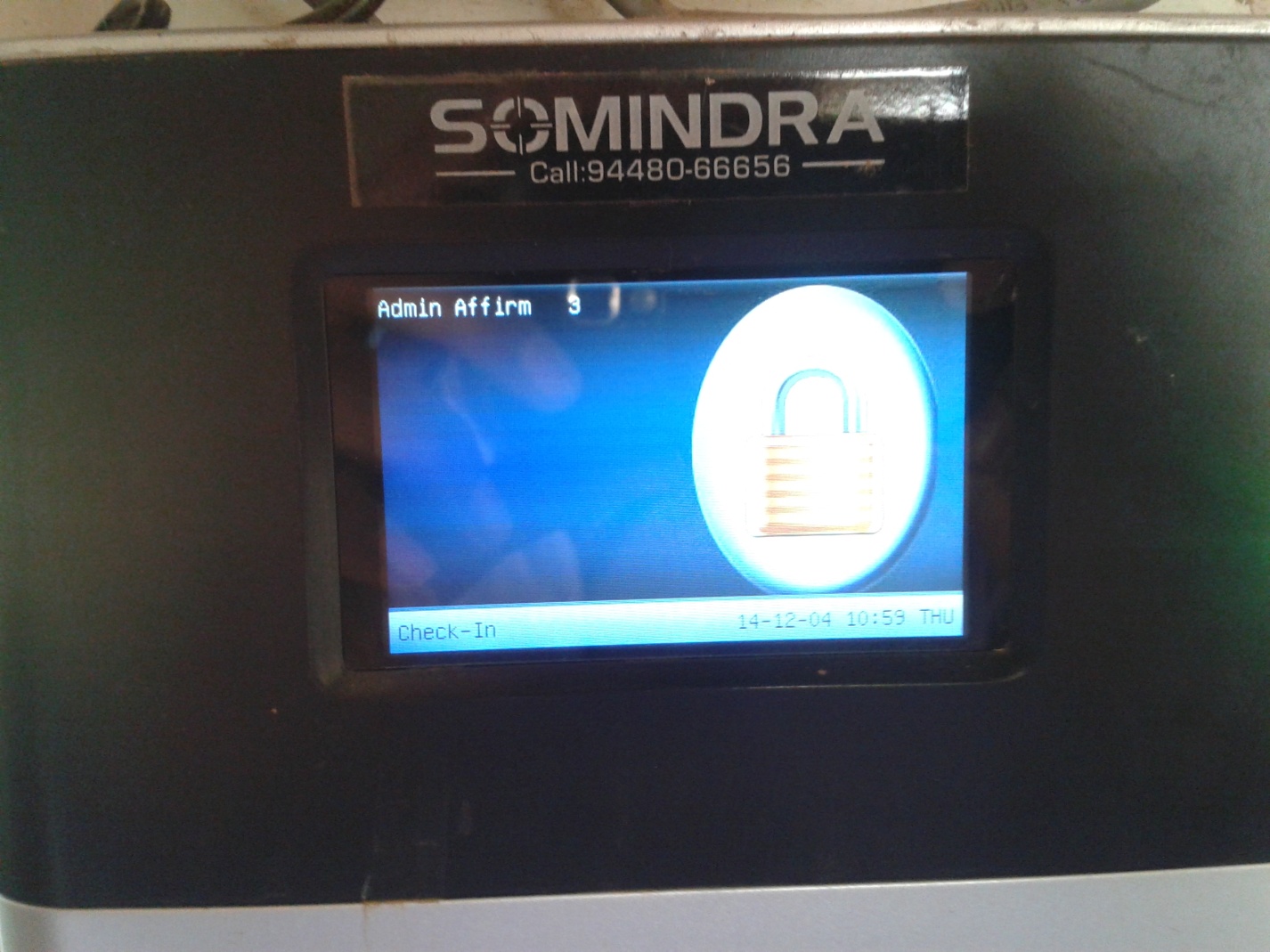 STEP:3)Enter Your user id:….ex:1234 and pwd:…..ex:1234.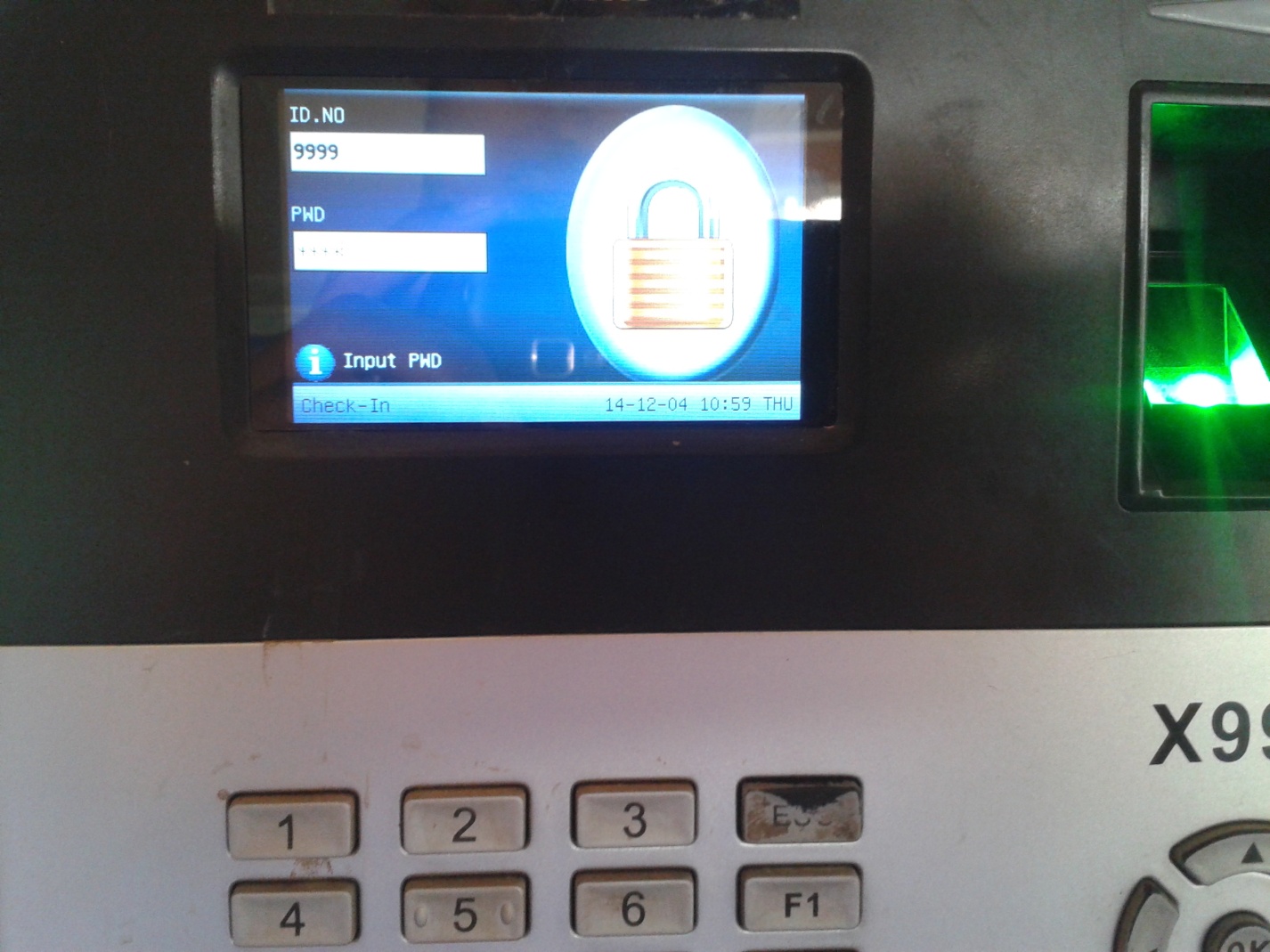 STEP:4) Select User mng.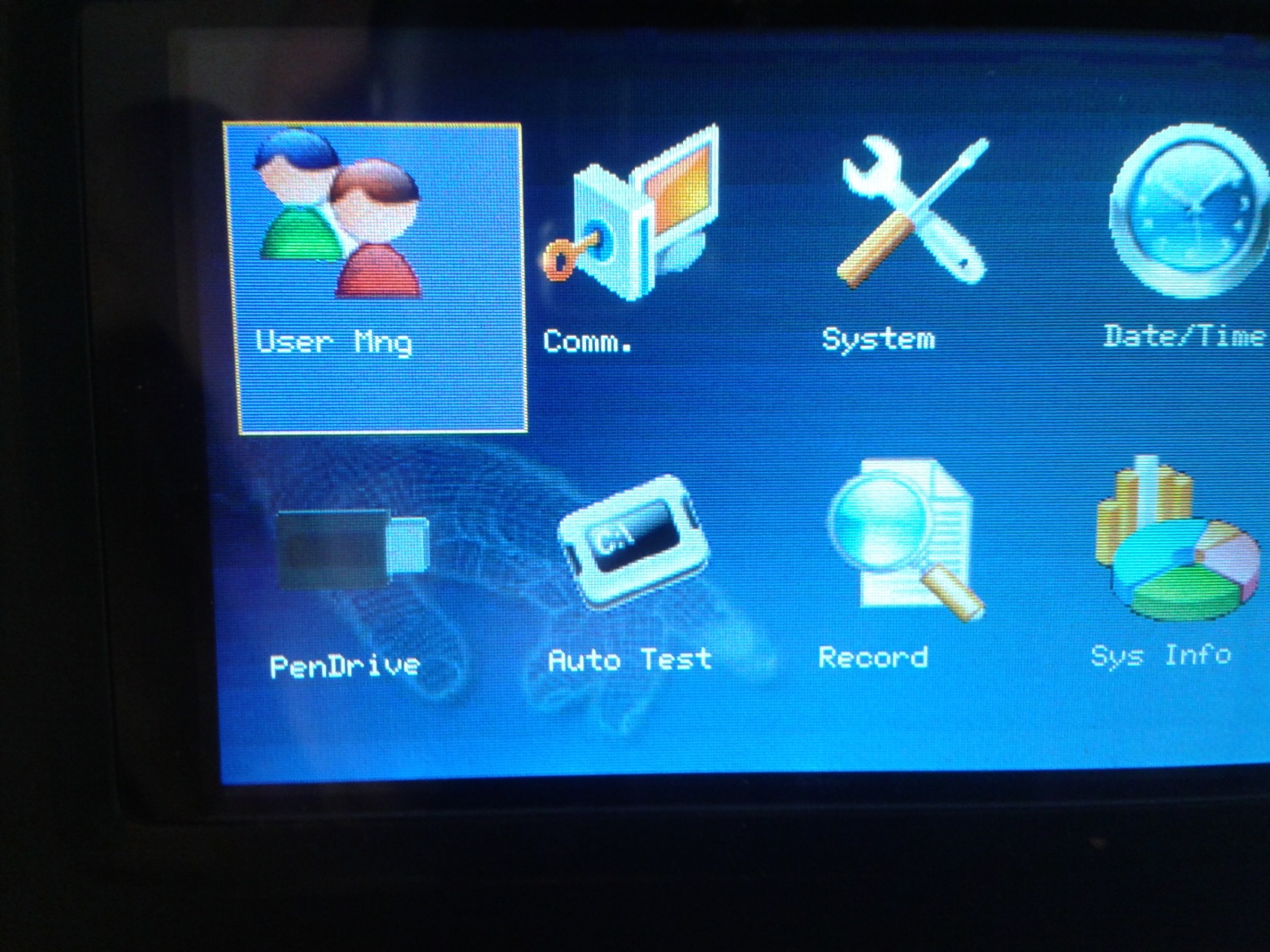 STEP:5)Select New user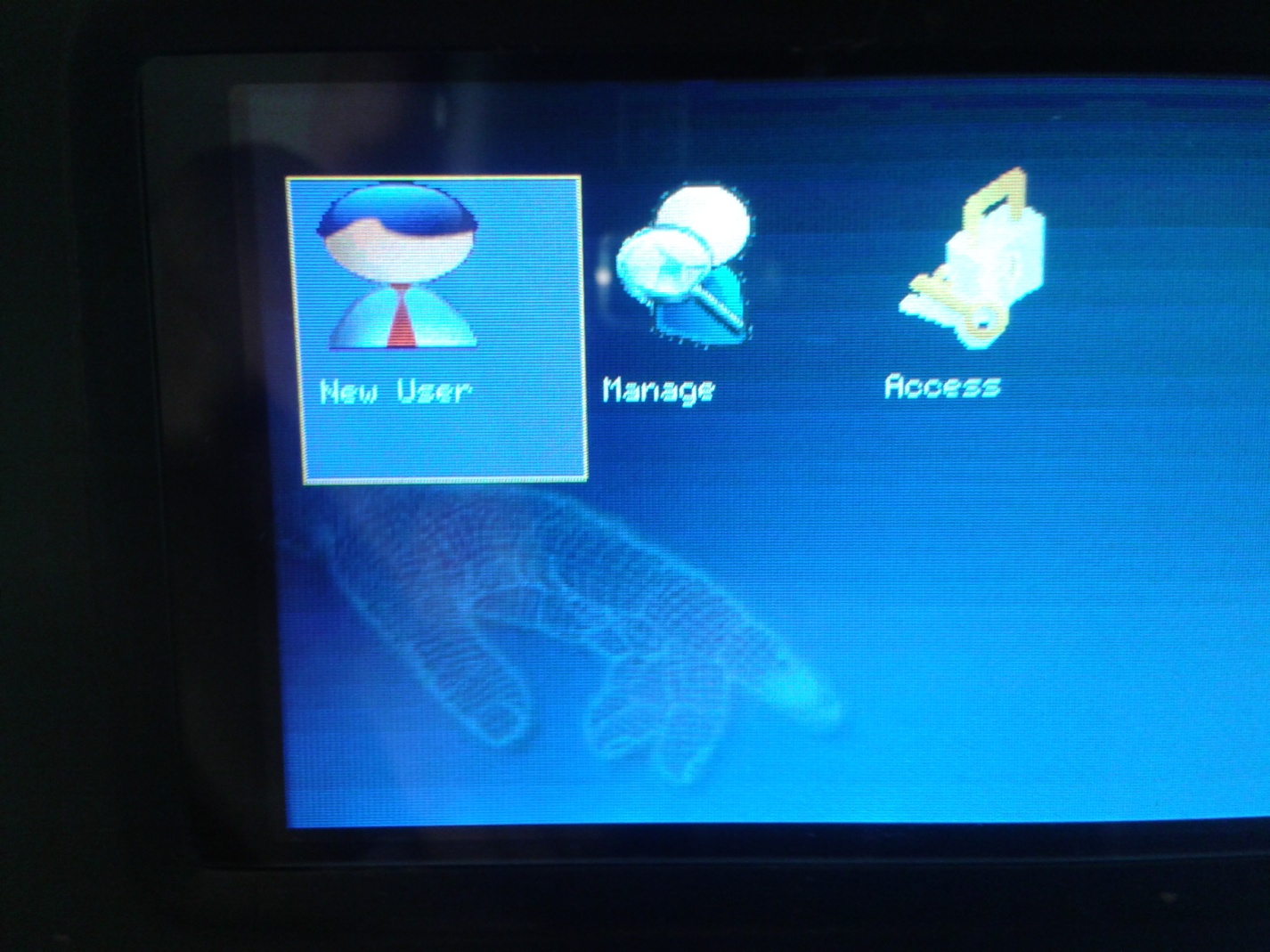 STEP:6)Create New user,Enter New user ID:EX:112012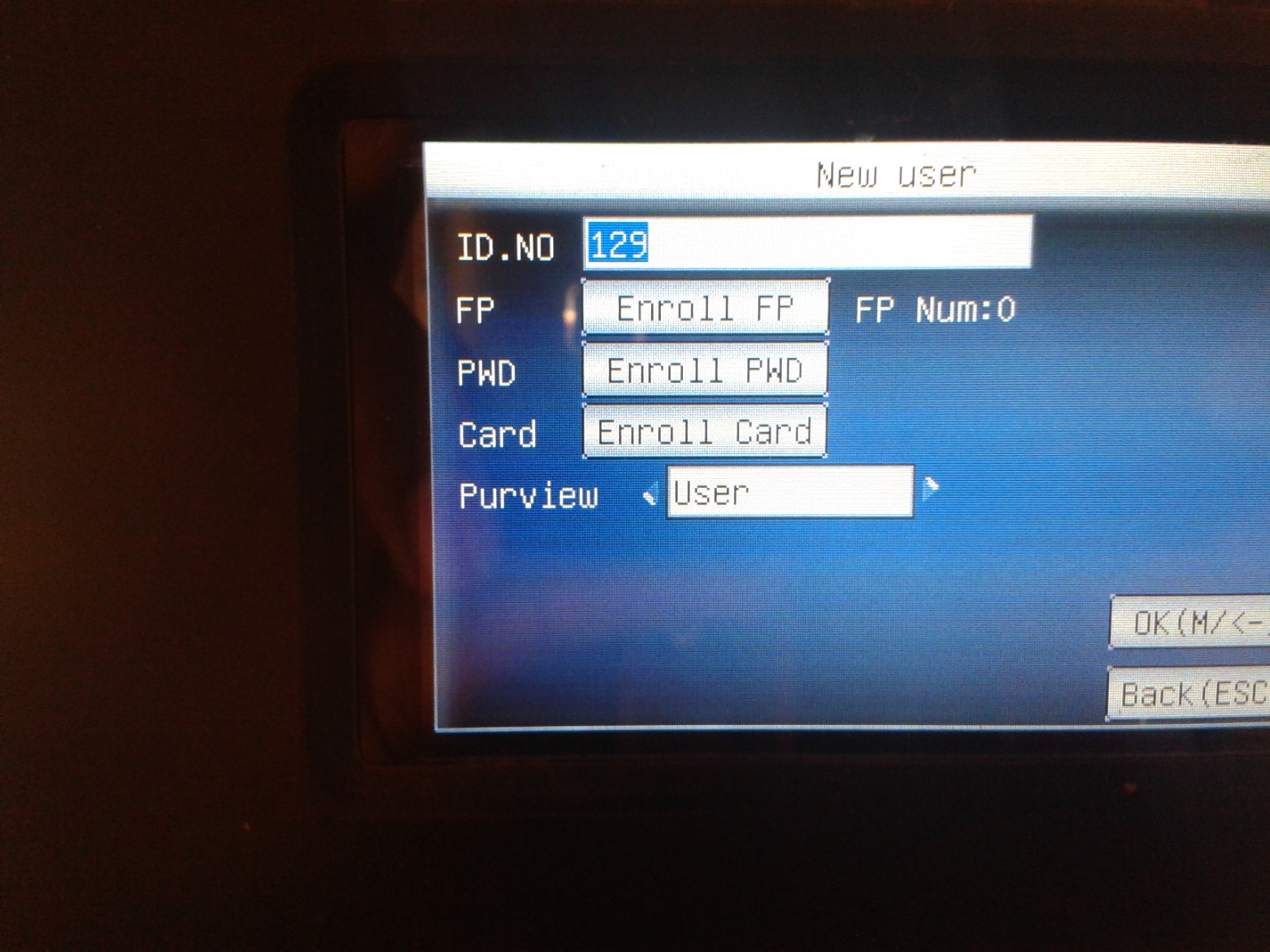 STEP:7)Now Select FP and press OK button in your device..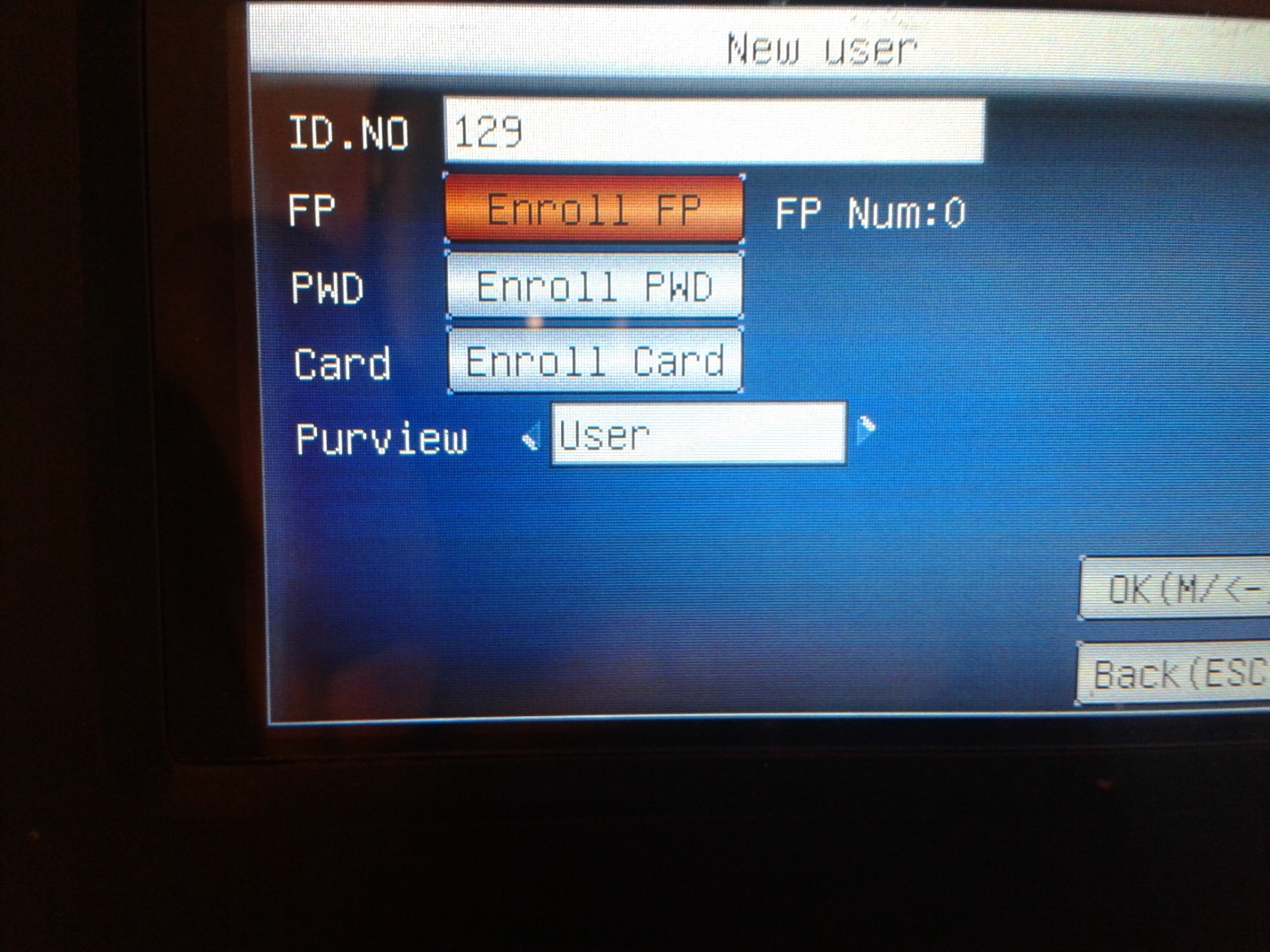 STEP:8)Now Press the 1 finger 3 times and press ok Same Take Minimum 3 finger. After 3 fingers press esc button.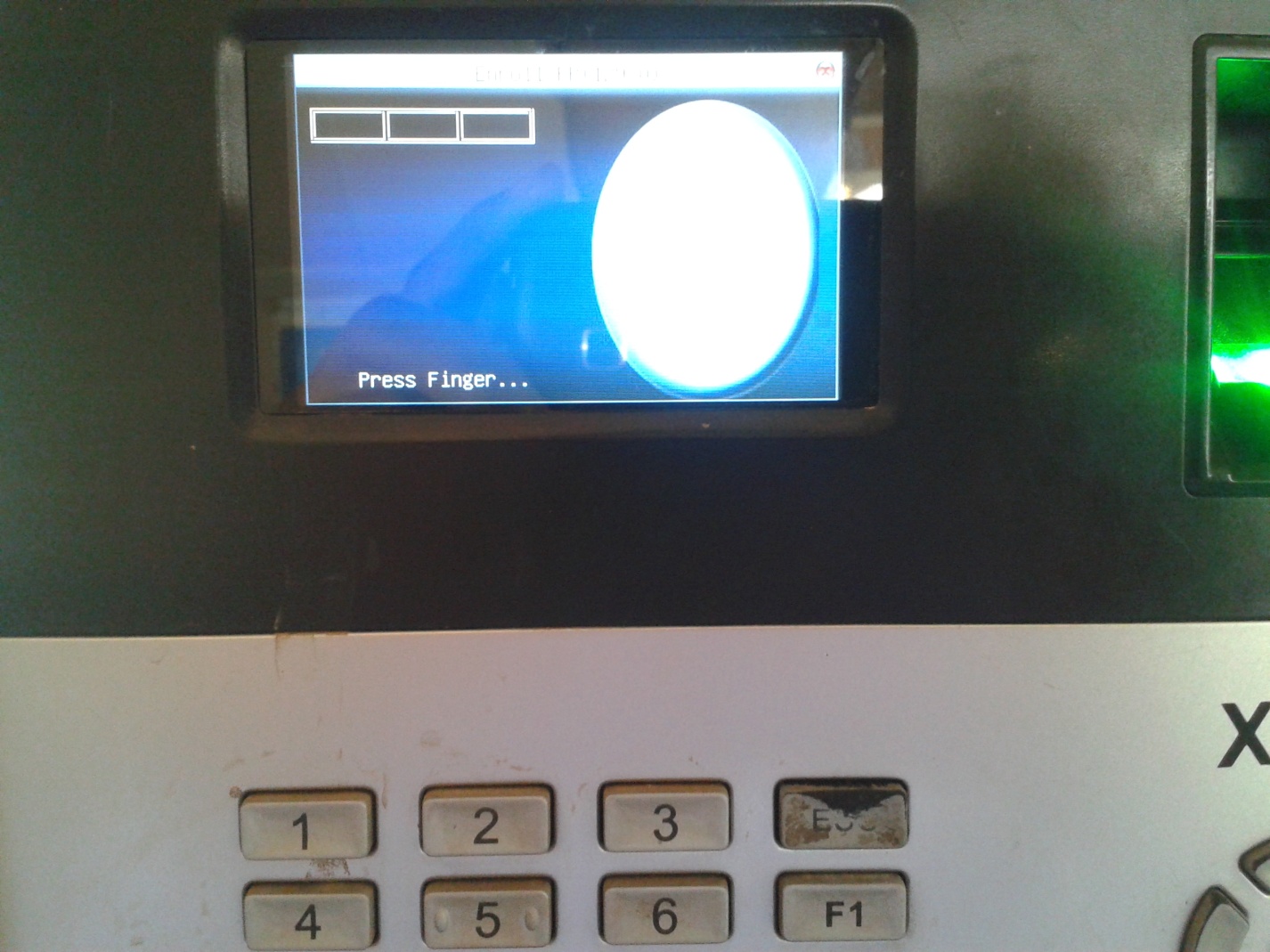 STEP:9)Now Select OK button and press ok. This completes the new user creation.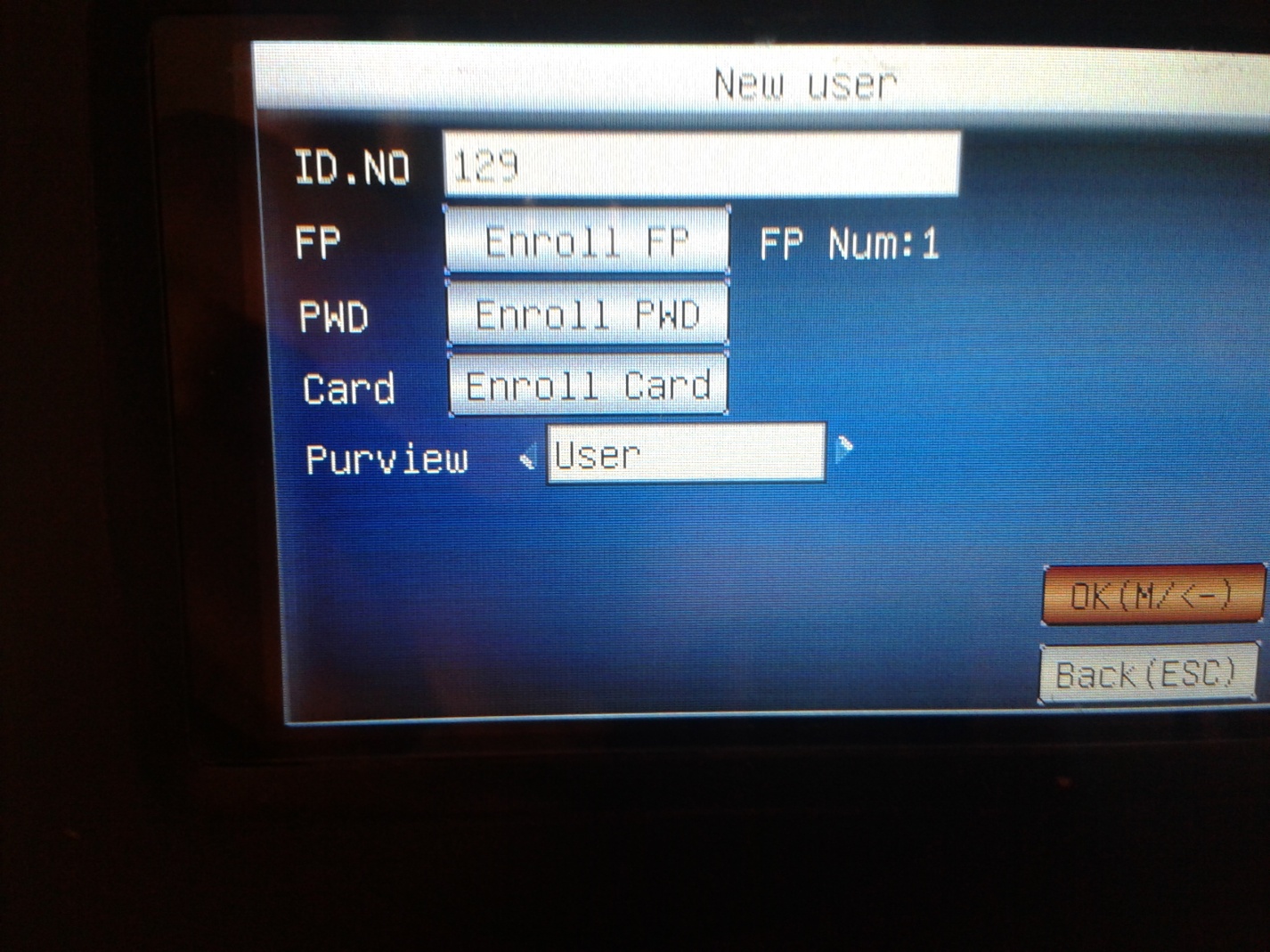 STEP:1) Delete Existing user procedure.STEP:2) Press the Menu Button.STEP:3)Enter Your user id:….ex:1234 and pwd:…..ex:1234.STEP:4) Select User mng.STEP:5) Now select Manage.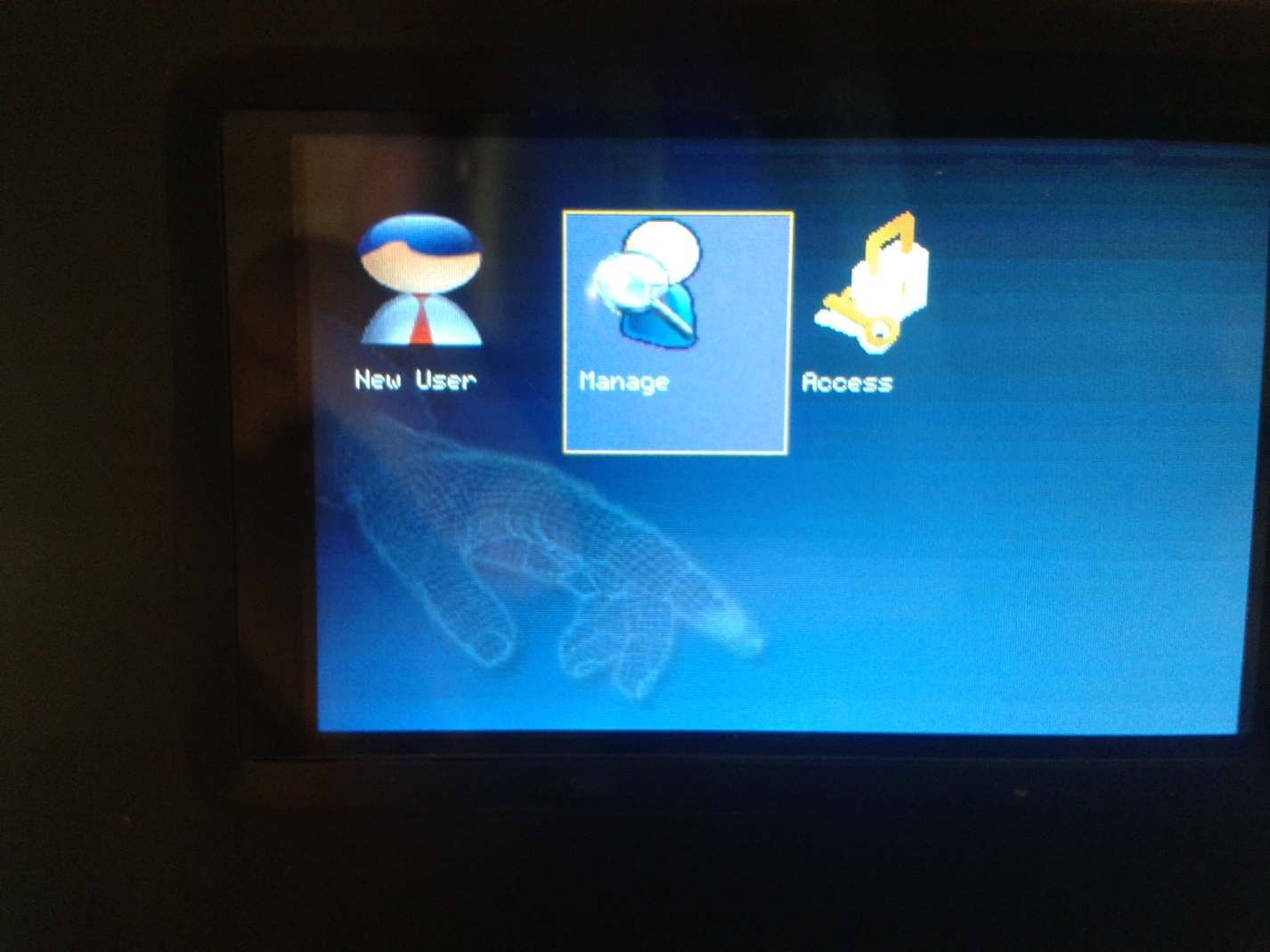 STEP:6) Which user you want to delete, select that particular user searching Id number or selecting manual.OR Press Menu button and select search user option for searching user.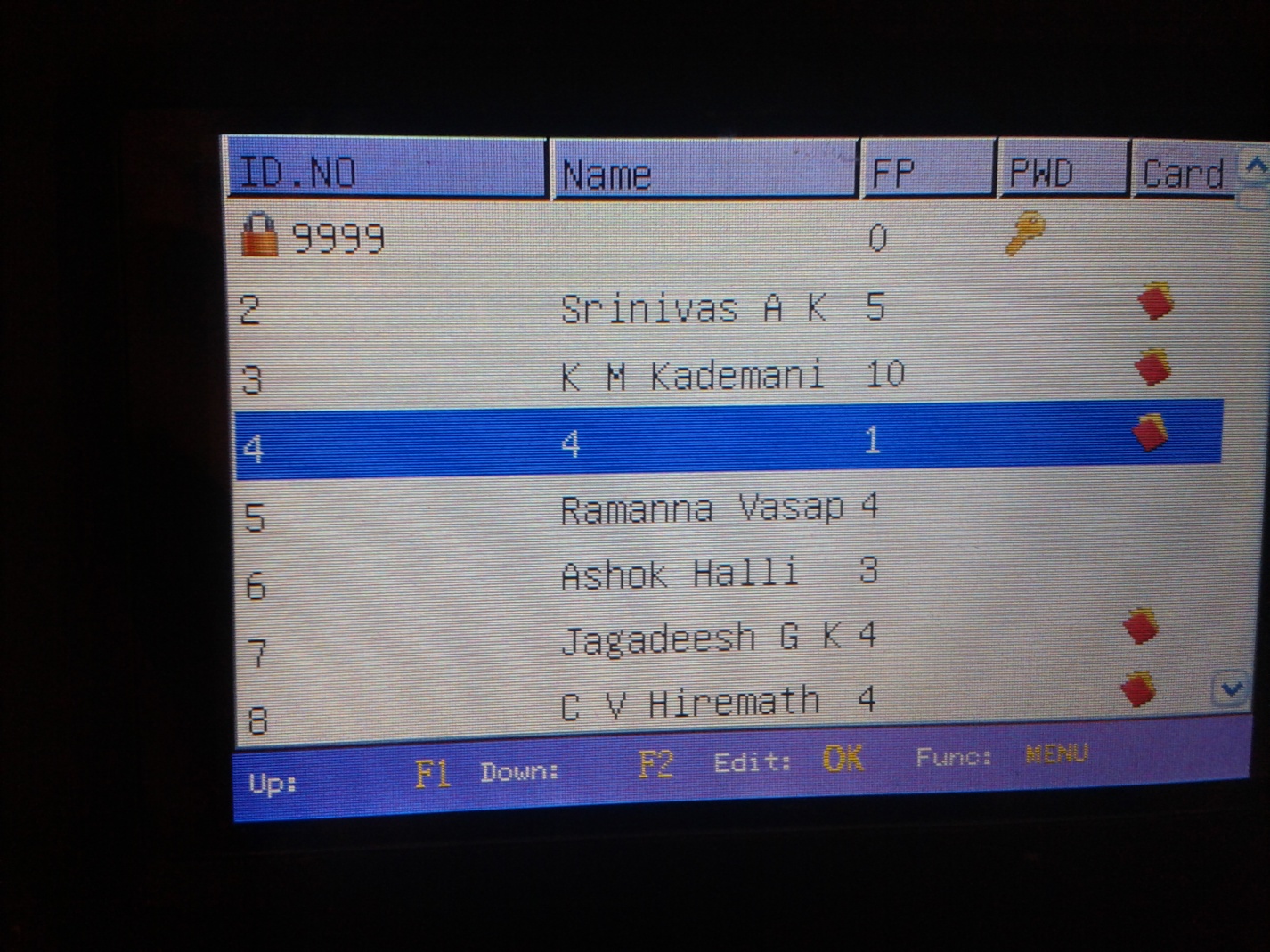 STEP:7) Now press Menu button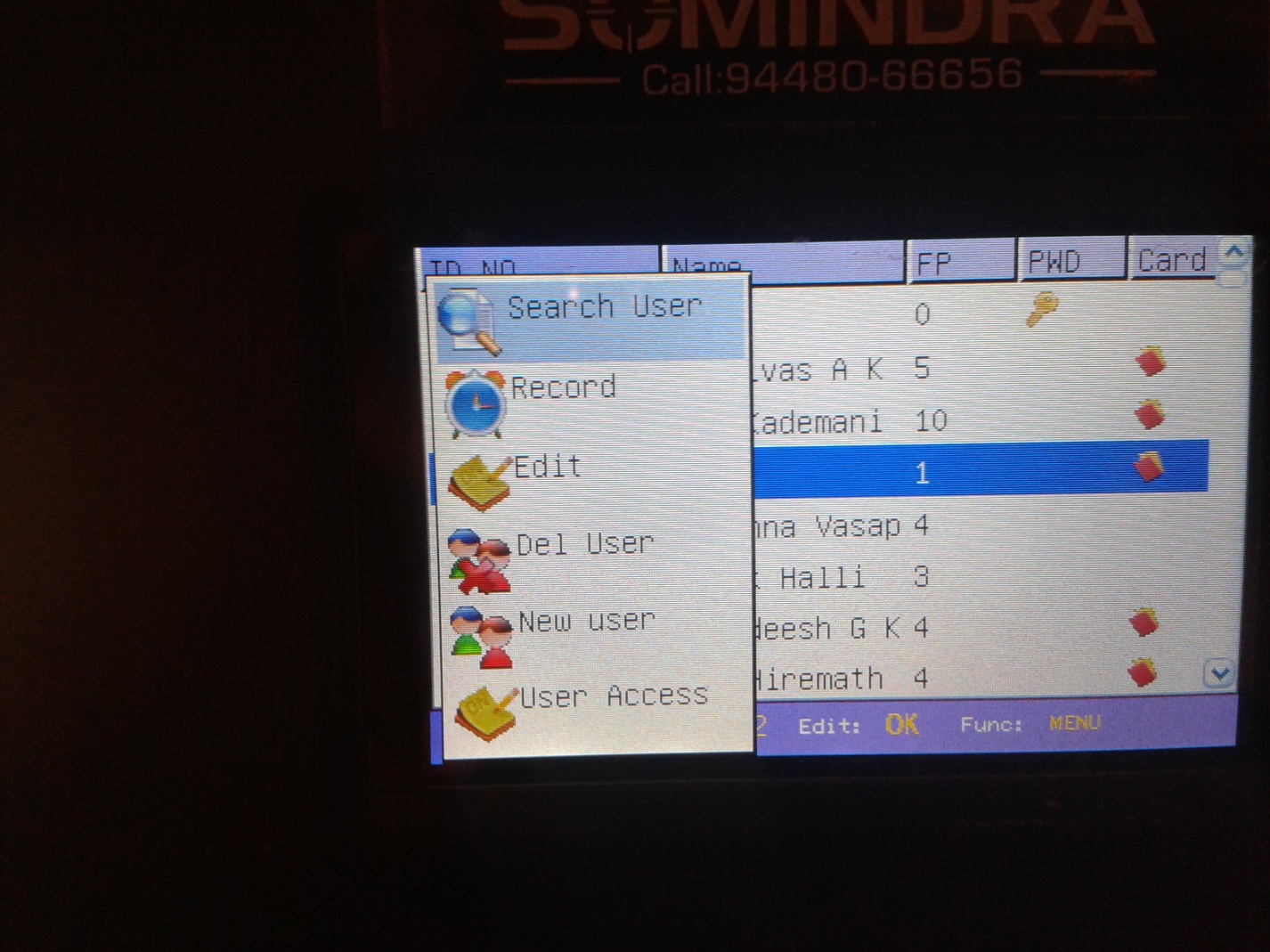 STEP:8)Select Del user option and press ok to delete. OR if u want to add more thumb impression on existing user means select EDIT option and and ENROLL FP.. See STEP:7,8,9.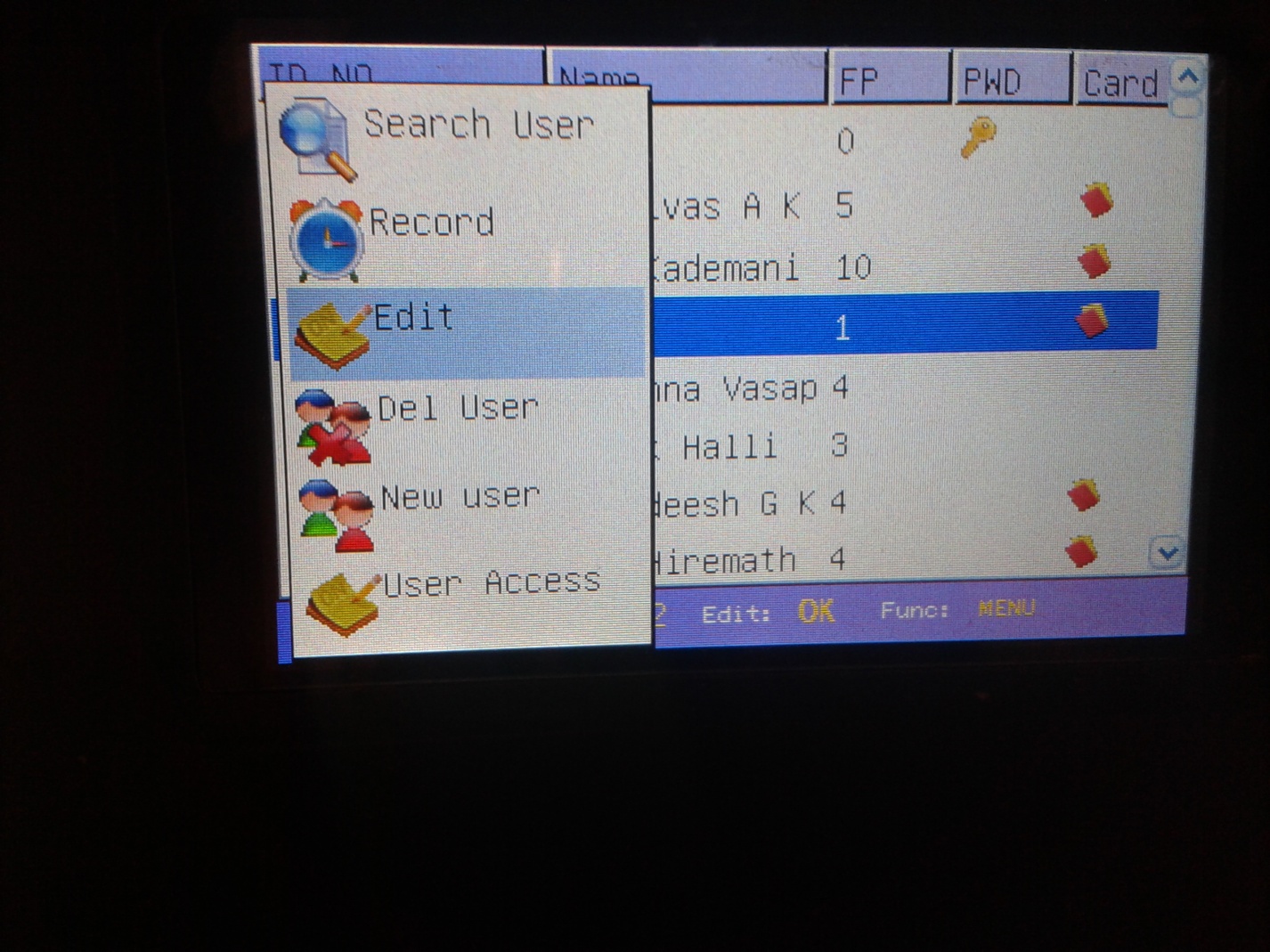 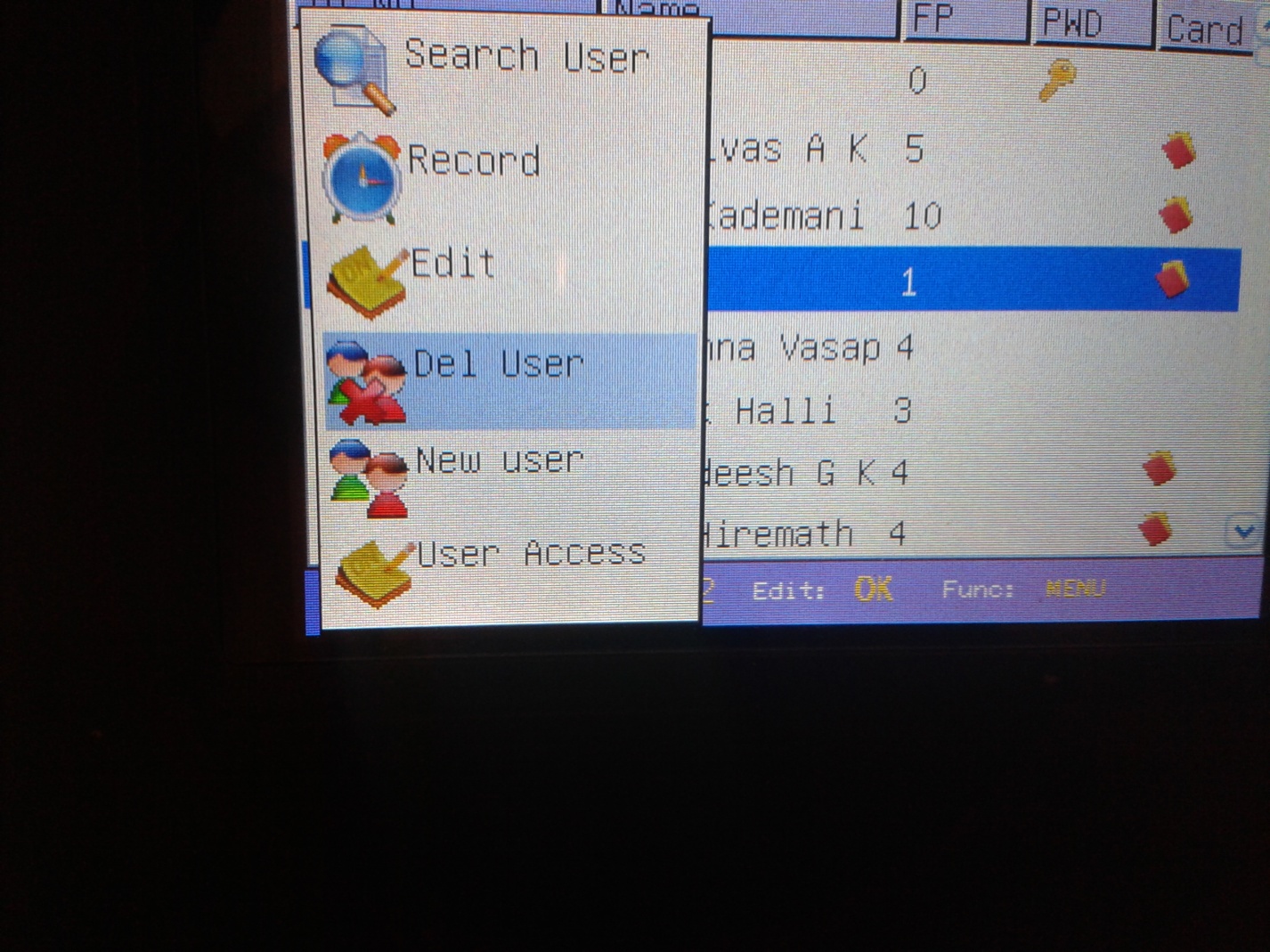 STEP:1) Online Daily Reports Generating process…Go to Internet Explorer Browser Open Type in address bar.117.239.57.181/iclock.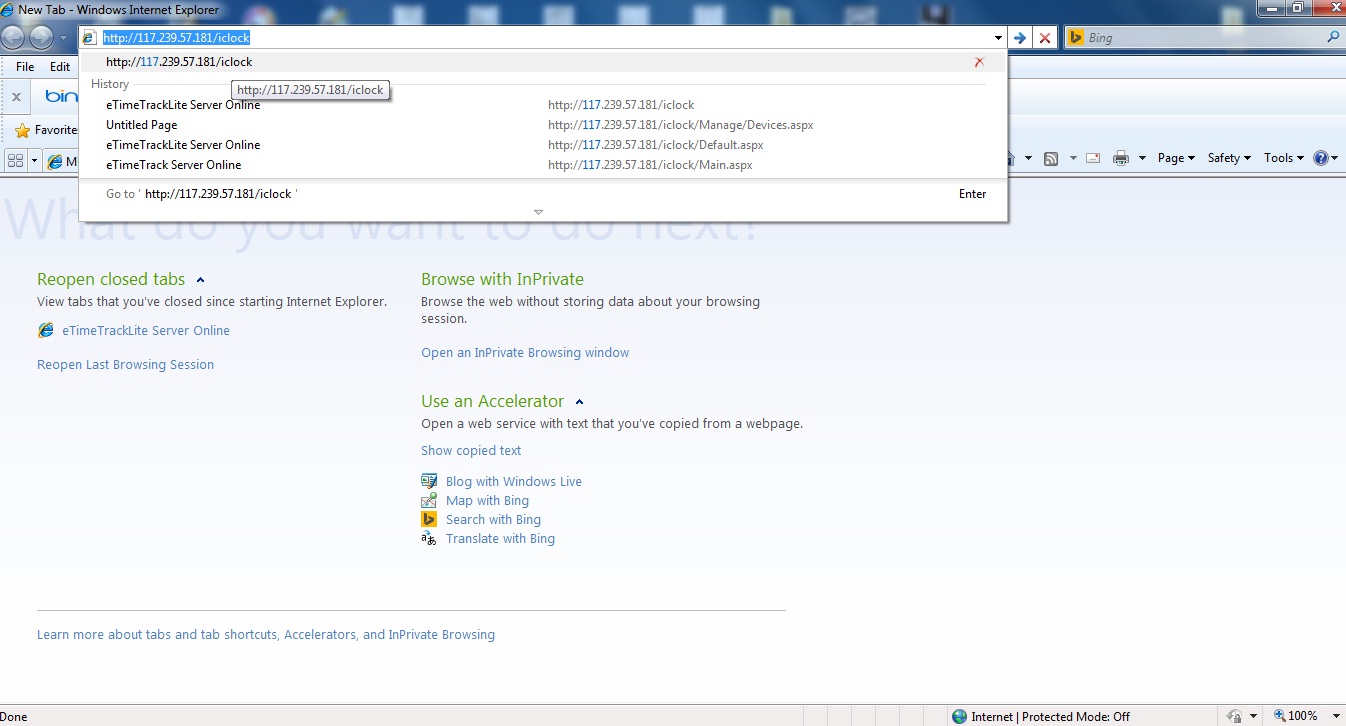 STEP:2)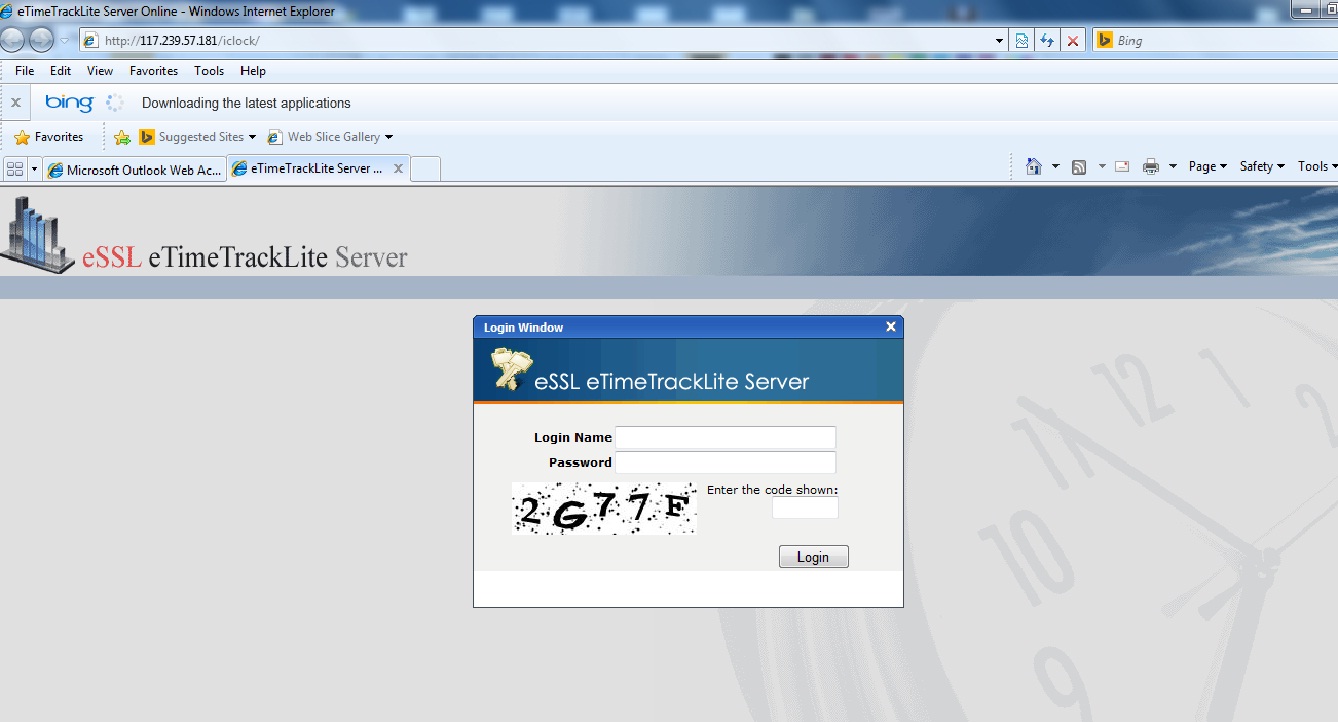 STEP:3) Login With your user id and password also type Shown image text.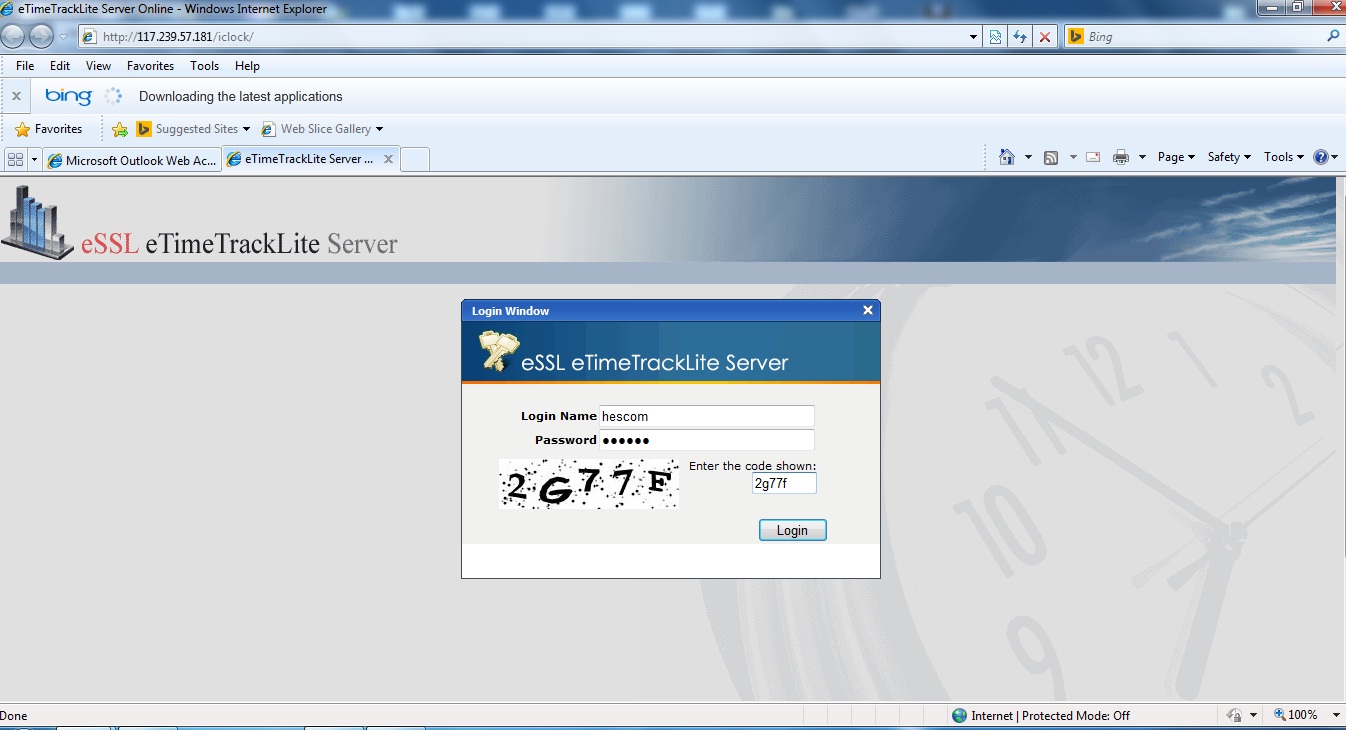 STEP:4)Select Reports in that select Daily Attendance report.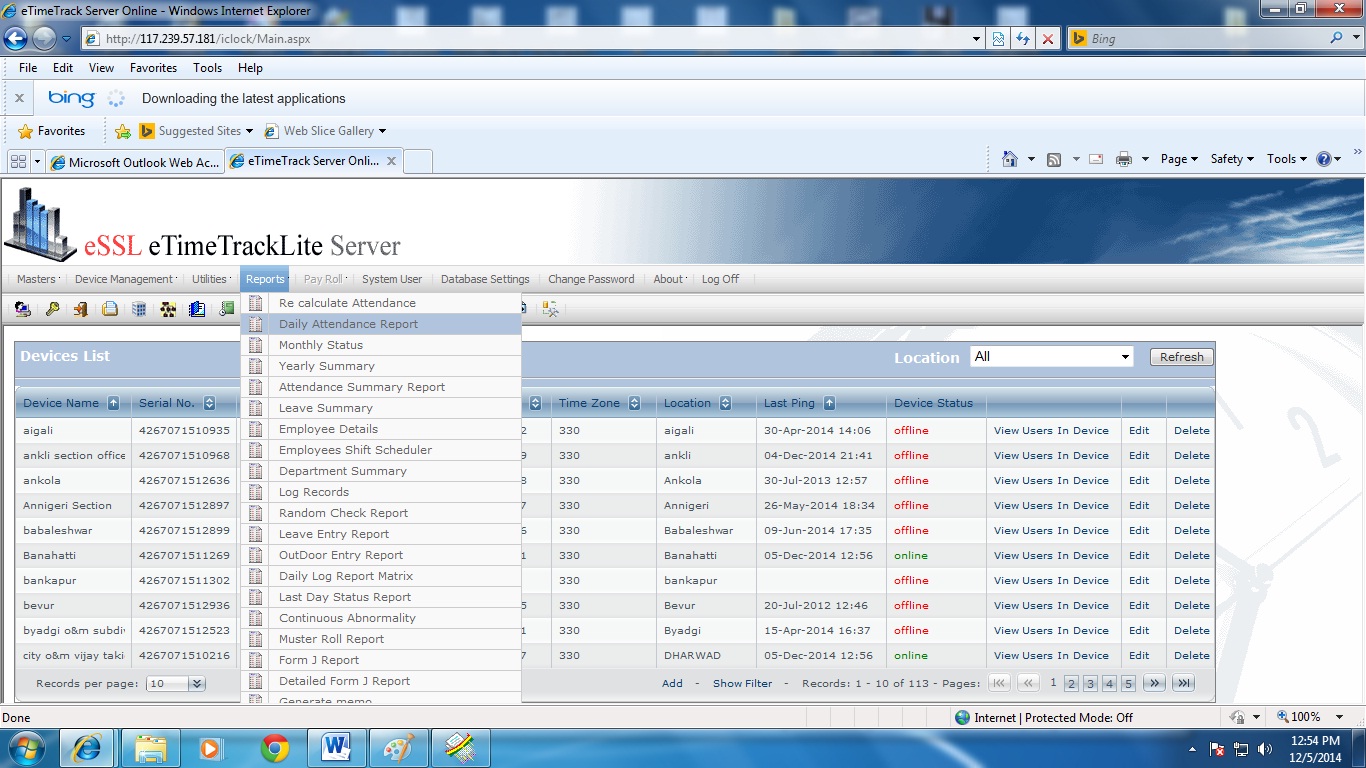 STEP:5) Select From date 2 To date,Select filter company and filter department,in that choose your company and department,select excel and recalculate attendance and now click the generate report.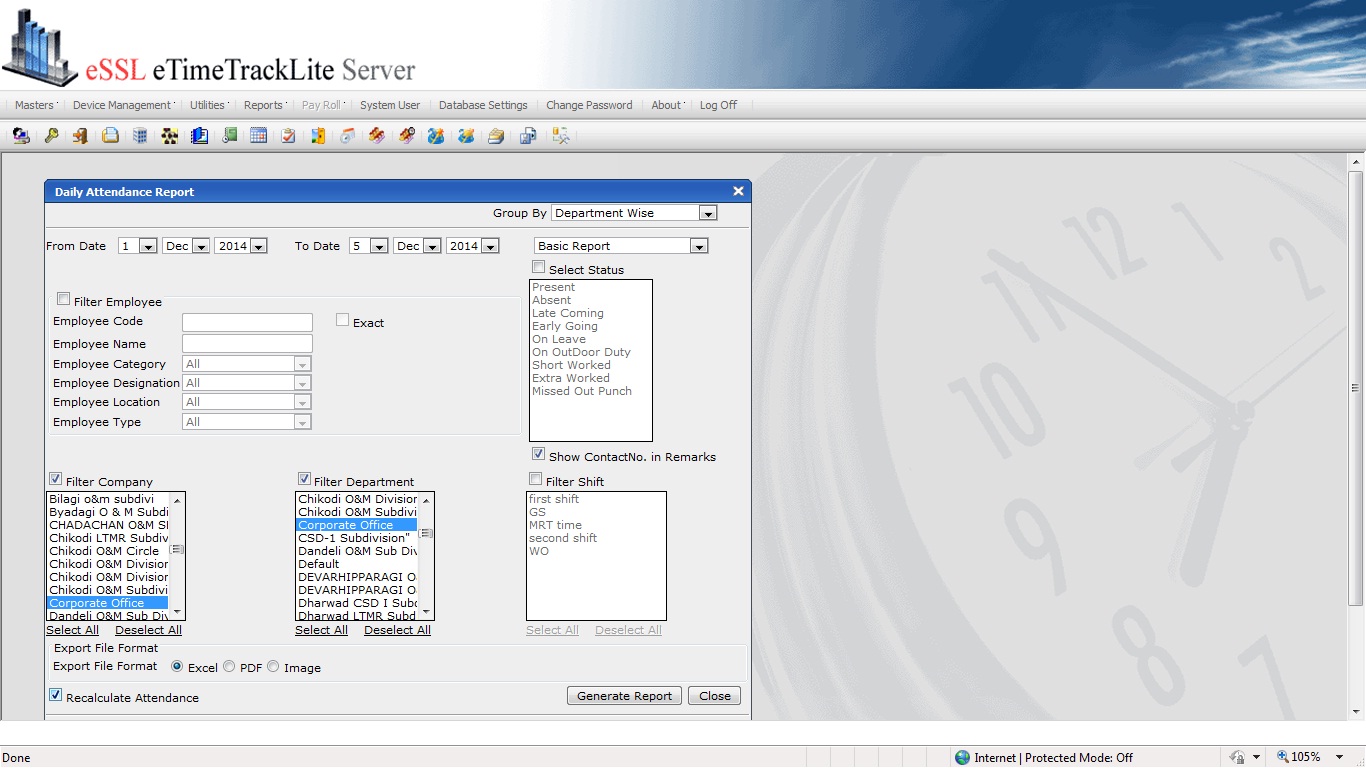 STEP:6)Save it..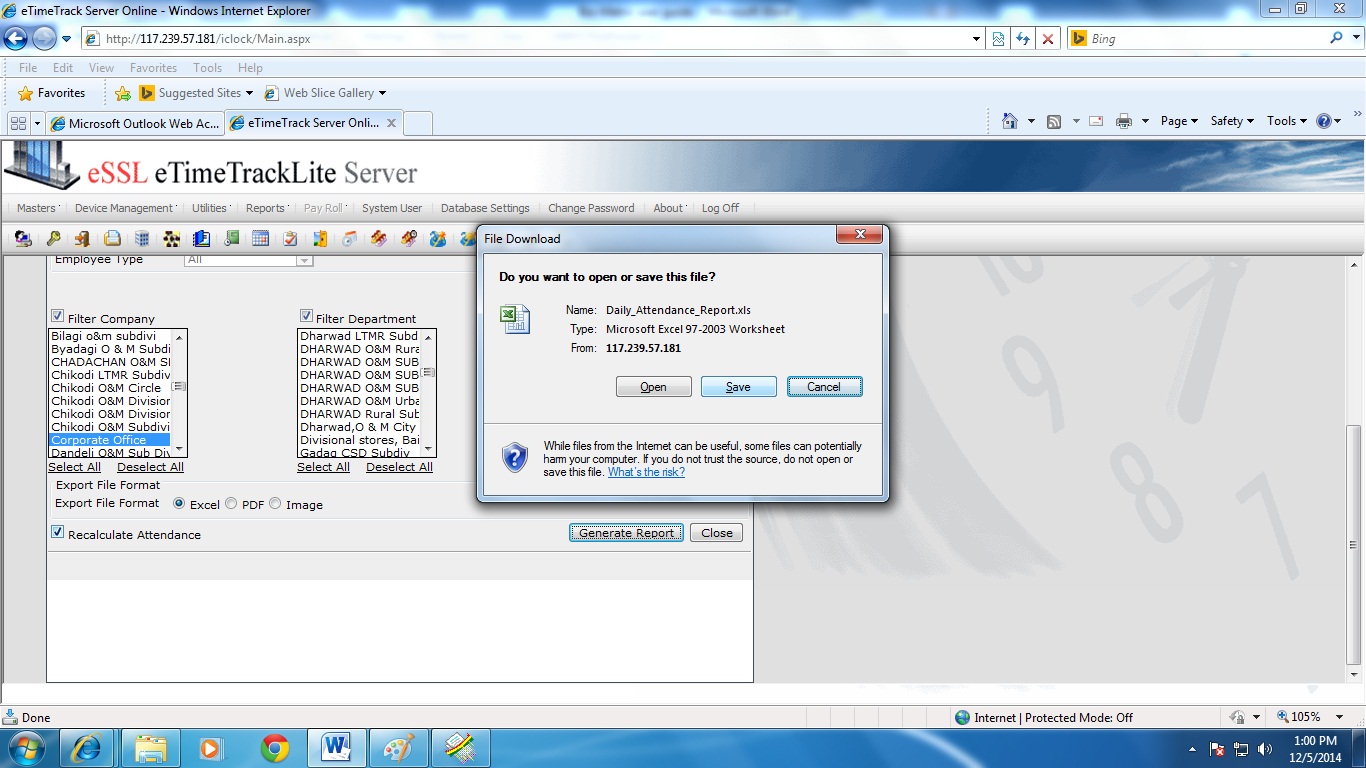 STEP:1)HOW TO CHECK DEVICE ONLINE OR OFFLINE:SEE STEP:1.2.3 in Daily report section.STEP:4)Select Device Management in that device list.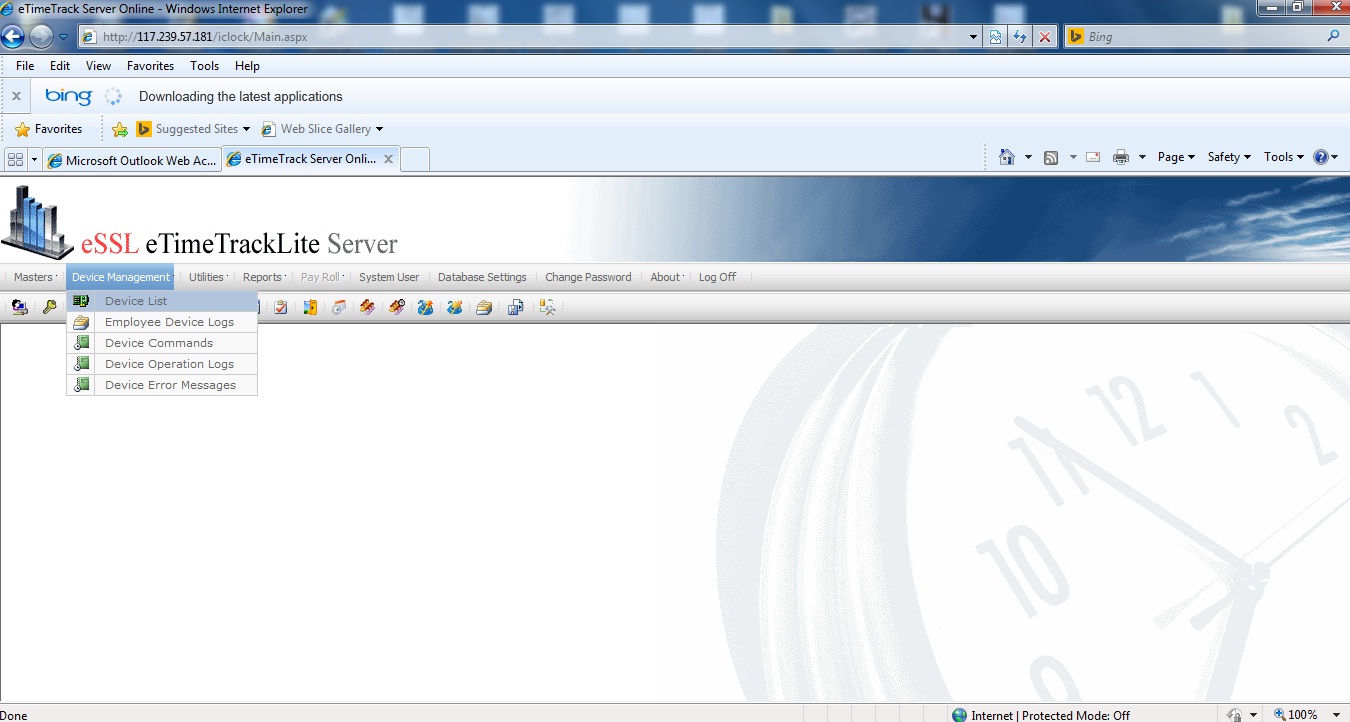 STEP:5)Select Location in that choose your location.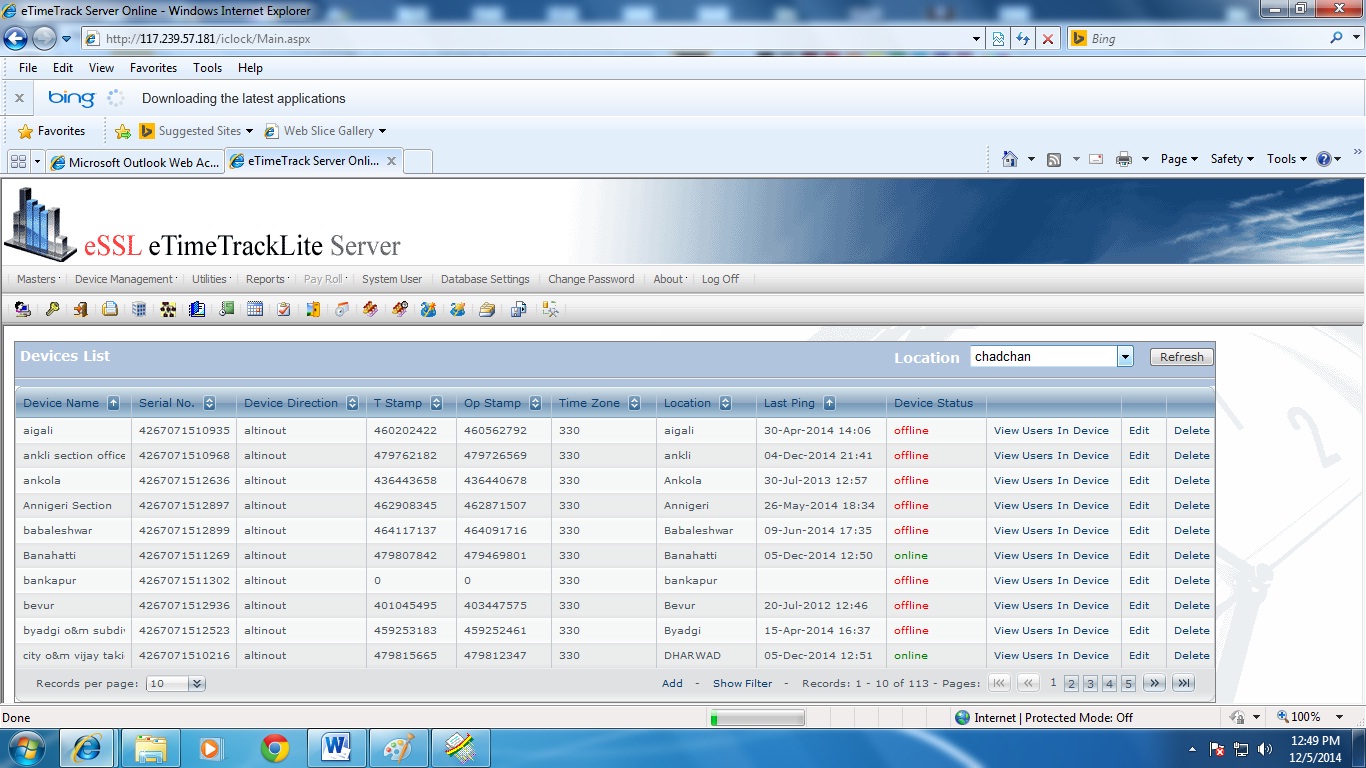 STEP:6)See your Device Status is online or offline.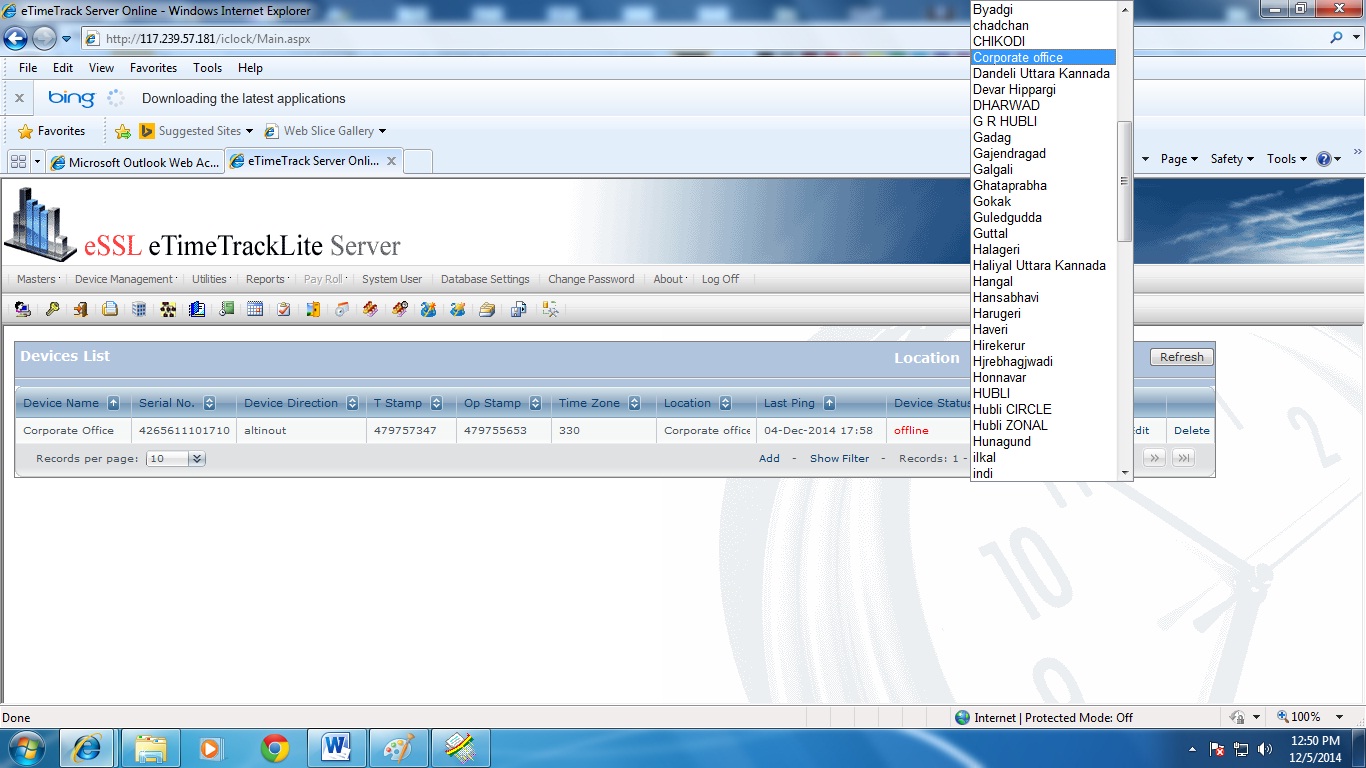 STEP:7)If it is showing online means then you can download the daily report otherwise you won`t able to download the reports.STEP:8) If its showing offline means Please go and switch off the Bio-Metric device using power Button its Below 7th number button.Hold down and release after shutdown machine…….FOR: MORE INFORMATION CONTACT: 8123842639…..GURU.IT SECTION.